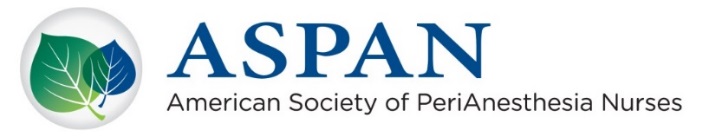 ASPAN’s 44th National Conference 2025 – Call for ProposalsDallas, TX*Please note*The presentation proposal that you submit must be new, unique, and cannot have been presented previously at any other conference at any other time.Please submit one copy of the proposal that includes all speaker names.Sessions are 75 minutes in length. The maximum honorarium paid is $187.50 per session; sessions with multiple presenters will split the $187.50 honorarium. Only the primary presenter will receive travel, one night hotel and registration to one day of the conference if they are receiving no other funding (presentation day).Presenter Requirements (no exceptions)If selected as a presenter, you agree to present your session live in person, and via live webcast, and agree to have the session recorded prior to (February 2025 or March 2025) or after conference for the ASPAN On Demand Library.If selected as a presenter, and the national conference has to change to a virtual only platform, you agree to present your session via live webcast and/or have it pre-recorded (depending on the platform selected by ASPAN) and agree to have the session recorded for the ASPAN On Demand Library.If selected as a presenter, you agree to provide three post test questions in multiple choice or true/false format for each session you are presenting.If selected as a presenter, you agree to submit a copy of your powerpoint presentation to the ASPAN National Office in powerpoint format for accreditation and record keeping purposes.If selected as a presenter, you agree to let ASPAN post a handout version of your slide presentation for the participants.If selected as a presenter, and there is another or other speakers in this presentation, you agree that, if one of you can’t present, the other speaker(s) will be able to proceed and complete the presentation.  We strongly suggest you include the words PACU or Perianesthesia in the session title.Presenter(s) Name and Credentials:    Title of Lecture:Description of Lecture (2-3 sentences) [If accepted this will be the description in the National Conference Brochure]: Identified Knowledge Gap: (explain why this topic is important/needed):  Description of current state of this topic:  Description of desired / achievable state after presentation:What is the desired nursing professional development learning outcome for this session? To enable the nurse to increase knowledge on…..Please identify which topic category the session pertains to (Check ONE box):Secondary Description/ Topic (Please Check One)Will your employer/component commit to hotel and travel expenses to attend the National     Conference prior to being selected as a National Conference Speaker?       ***Place an X in the appropriate boxes below & indicate amount of funding***If you are not receiving funding only the primary presenter will receive: Transportation (round trip airfare)One night hotel (at the host hotel only)Registration for one day of the conference (the day of the presentation). **If the primary presenter receives full funding or partial funding the primary presenter will only receive the day of registration from ASPAN and your honorarium.  Designate Primary presenter/contact for presentation:Please provide an email address for each speaker:Please complete a separate Financial Disclosure form (next page) for EVERY PRESENTER. ASPAN Provider UnitLecture Details FormThis form must be computer generated & returned via e-mail. Do not PDF!References (Must be dated in the past 5 years):Proposal Information SheetThe following must be complete and submitted for this proposal:Proposal Information Sheet  Financial Disclosure Form (for EVERY presenter)Lecture Details FormCopy of your CV or Resume (for PRIMARY presenter)All forms must be computer generated and emailed to cpapp@aspan.org no later than May 15, 2024. Your Proposal Will NOT Be Reviewed if:1. Abstract submission forms are submitted in Handwritten, Faxed, or PDF formats2. Abstract submission forms are not complete3. Abstract submission forms are not current 2021 version4. Your presentation is found to have been presented previously, for any organizationThe Proposal will be reviewed by the ANCC-COA Accredited Provider Unit and you will be notified if your lecture has been selected in late summer. No proposals will be returned. Please retain a copy for your records.Clinical Research/EBPResearch/EBPLeadership ManagementLegal/Ethical/StandardsSpecial PopulationsSpecial PopulationsCompetency/SafetyOther: Phase IPre-OpPre-OpPreanesthesia ScreeningPhase IIPain Management/ModalitiesPain Management/ModalitiesPatient Education/DischargeAnesthesia Agents/TechniquesLeadership/ManagementLeadership/ManagementCompetency AssessmentGeneral/Specific SurgeryPediatricsPediatricsNew Technology PharmacologyRegulatory/SafetyRegulatory/SafetyStandardsPerianesthesia EducationQuality Improvement/PIQuality Improvement/PINew ProceduresEmergency PreparednessOther: NoYesFull FundingPartial FundingAmount: $Funded by:Funded by:CONTENT TOPICS TO BE COVERED IN THE PRESENTATION